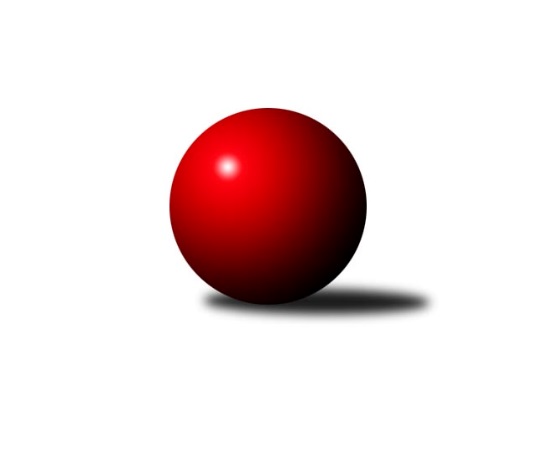 Č.16Ročník 2019/2020	14.2.2020Nejlepšího výkonu v tomto kole: 2642 dosáhlo družstvo: Hořice CVýchodočeský přebor skupina A 2019/2020Výsledky 16. kolaSouhrnný přehled výsledků:Jičín C	- Loko Trutnov C	6:10	2515:2522		13.2.Josefov A	- Poříčí A	10:6	2437:2377		14.2.Dvůr Kr. B	- Březovice A	2:14	2429:2543		14.2.Loko Trutnov D	- Hořice C	0:16	2304:2642		14.2.Milovice A	- Nová Paka B	12:4	2631:2499		14.2.Vrchlabí C	- Milovice B	8:8	2537:2487		14.2.Tabulka družstev:	1.	Loko Trutnov C	16	13	0	3	171 : 85 	 	 2510	26	2.	Hořice C	15	11	0	4	154 : 86 	 	 2453	22	3.	Josefov A	16	10	0	6	137 : 119 	 	 2460	20	4.	Milovice A	15	9	0	6	142 : 98 	 	 2482	18	5.	Poříčí A	16	9	0	7	138 : 118 	 	 2458	18	6.	Vrchlabí C	16	8	1	7	133 : 123 	 	 2431	17	7.	Jičín C	16	8	0	8	132 : 124 	 	 2453	16	8.	Milovice B	16	7	1	8	130 : 126 	 	 2415	15	9.	Březovice A	16	7	0	9	129 : 127 	 	 2405	14	10.	Nová Paka B	16	7	0	9	124 : 132 	 	 2424	14	11.	Dvůr Kr. B	16	4	0	12	84 : 172 	 	 2370	8	12.	Loko Trutnov D	16	1	0	15	46 : 210 	 	 2314	2Podrobné výsledky kola:	 Jičín C	2515	6:10	2522	Loko Trutnov C	Marie Kolářová	 	 222 	 215 		437 	 2:0 	 430 	 	219 	 211		Karel Slavík	Jiří Brumlich	 	 226 	 180 		406 	 2:0 	 390 	 	188 	 202		František Jankto	Vladimír Řeháček	 	 181 	 172 		353 	 0:2 	 389 	 	195 	 194		Václava Krulišová	Jiří Čapek	 	 221 	 207 		428 	 0:2 	 459 	 	245 	 214		Petr Kotek	Ladislav Křivka	 	 203 	 205 		408 	 0:2 	 424 	 	216 	 208		Václav Kukla	Pavel Kaan	 	 231 	 252 		483 	 2:0 	 430 	 	236 	 194		Martin Kholrozhodčí: František ČermákNejlepší výkon utkání: 483 - Pavel Kaan	 Josefov A	2437	10:6	2377	Poříčí A	Roman Kašpar	 	 182 	 197 		379 	 2:0 	 358 	 	176 	 182		Daniel Havrda	Lukáš Ludvík	 	 200 	 215 		415 	 2:0 	 412 	 	207 	 205		Milan Lauber	Lukáš Rožnovský	 	 184 	 210 		394 	 0:2 	 396 	 	206 	 190		Miroslav Kužel	Jakub Hrycík	 	 216 	 204 		420 	 2:0 	 378 	 	185 	 193		Jakub Petráček	Jiří Rücker	 	 202 	 211 		413 	 0:2 	 416 	 	218 	 198		Jan Gábriš	Petr Hrycík	 	 210 	 206 		416 	 0:2 	 417 	 	213 	 204		Jan Rozarozhodčí: RückerNejlepší výkon utkání: 420 - Jakub Hrycík	 Dvůr Kr. B	2429	2:14	2543	Březovice A	Martin Kozlovský	 	 213 	 196 		409 	 0:2 	 418 	 	220 	 198		Jiří Hakl	Michal Sirový	 	 241 	 185 		426 	 0:2 	 446 	 	203 	 243		Vratislav Nekvapil	Martina Kramosilová	 	 203 	 195 		398 	 0:2 	 423 	 	229 	 194		Jaromír Písecký	Kateřina Šmídová	 	 222 	 197 		419 	 2:0 	 403 	 	191 	 212		Petr Slavík	Oldřich Kaděra	 	 209 	 182 		391 	 0:2 	 420 	 	207 	 213		Zbyněk Fikar	Martin Šnytr	 	 178 	 208 		386 	 0:2 	 433 	 	224 	 209		Vratislav Fikarrozhodčí: Kateřina ŠmídováNejlepší výkon utkání: 446 - Vratislav Nekvapil	 Loko Trutnov D	2304	0:16	2642	Hořice C	Jan Slovík	 	 138 	 189 		327 	 0:2 	 448 	 	249 	 199		Karel Košťál	Pavel Šaradin	 	 197 	 193 		390 	 0:2 	 452 	 	238 	 214		Nela Bagová	Jiří Ryšavý	 	 200 	 192 		392 	 0:2 	 423 	 	215 	 208		Ondřej Duchoň	Vladimír Pavlík	 	 194 	 181 		375 	 0:2 	 417 	 	182 	 235		Ondřej Košťál	Jiří Škoda	 	 212 	 208 		420 	 0:2 	 455 	 	222 	 233		Adam Balihar	Josef Doležal	 	 193 	 207 		400 	 0:2 	 447 	 	216 	 231		Kryštof Košťálrozhodčí: Vladimír PavlíkNejlepší výkon utkání: 455 - Adam Balihar	 Milovice A	2631	12:4	2499	Nová Paka B	David Jaroš	 	 226 	 203 		429 	 0:2 	 432 	 	229 	 203		Jaroslav Fajfer	Miroslav Souček	 	 195 	 221 		416 	 2:0 	 391 	 	205 	 186		Bohuslav Bajer	Jarmil Nosek	 	 208 	 201 		409 	 0:2 	 433 	 	217 	 216		Antonín Vydra	Vlastimil Hruška	 	 223 	 231 		454 	 2:0 	 408 	 	222 	 186		Lenka Havlínová	Miroslav Včeliš	 	 227 	 226 		453 	 2:0 	 411 	 	184 	 227		Pavel Beyr	Václav Souček	 	 213 	 257 		470 	 2:0 	 424 	 	214 	 210		Jiří Koutrozhodčí: Václav SoučekNejlepší výkon utkání: 470 - Václav Souček	 Vrchlabí C	2537	8:8	2487	Milovice B	Martina Fejfarová	 	 181 	 202 		383 	 0:2 	 427 	 	231 	 196		Martin Včeliš	Josef Glos	 	 216 	 221 		437 	 0:2 	 449 	 	243 	 206		Miroslav Šanda	Renata Šimůnková	 	 203 	 230 		433 	 0:2 	 442 	 	228 	 214		Liboslav Janák *1	Petr Kynčl	 	 187 	 191 		378 	 0:2 	 404 	 	203 	 201		Marek Ondráček	Jana Votočková	 	 228 	 224 		452 	 2:0 	 404 	 	207 	 197		Lukáš Kostka	Vladimír Šťastník	 	 225 	 229 		454 	 2:0 	 361 	 	181 	 180		Ondra Kolářrozhodčí: Roman Trýznastřídání: *1 od 51. hodu František JunekNejlepší výkon utkání: 454 - Vladimír ŠťastníkPořadí jednotlivců:	jméno hráče	družstvo	celkem	plné	dorážka	chyby	poměr kuž.	Maximum	1.	Vlastimil Hruška 	Milovice A	444.91	299.6	145.3	3.5	5/7	(481)	2.	Miroslav Kužel 	Poříčí A	444.52	302.0	142.5	4.0	6/8	(491)	3.	Antonín Vydra 	Nová Paka B	439.25	300.9	138.4	4.5	7/8	(481)	4.	Martin Khol 	Loko Trutnov C	432.15	297.7	134.5	4.3	6/7	(463)	5.	Karel Slavík 	Loko Trutnov C	426.90	297.5	129.4	5.2	7/7	(470)	6.	Lukáš Ludvík 	Josefov A	426.34	290.7	135.7	5.8	7/9	(470)	7.	Petr Hrycík 	Josefov A	426.02	298.0	128.0	6.0	8/9	(463)	8.	Jakub Hrycík 	Josefov A	425.88	293.6	132.3	6.9	9/9	(455)	9.	Petr Kotek 	Loko Trutnov C	425.30	297.0	128.3	7.3	7/7	(478)	10.	Václav Souček 	Milovice A	424.02	292.9	131.2	4.9	6/7	(473)	11.	Jiří Rücker 	Josefov A	422.49	293.0	129.5	5.5	9/9	(456)	12.	Martin Včeliš 	Milovice B	422.17	288.2	133.9	6.9	6/8	(469)	13.	Jiří Brumlich 	Jičín C	421.58	290.9	130.7	7.9	6/8	(474)	14.	Jan Roza 	Poříčí A	420.22	298.1	122.1	8.9	8/8	(460)	15.	Jan Gábriš 	Poříčí A	419.51	294.6	124.9	7.7	8/8	(456)	16.	Martin Kozlovský 	Dvůr Kr. B	418.70	294.8	123.9	9.3	8/8	(471)	17.	Jaroslav Fajfer 	Nová Paka B	417.67	293.2	124.5	8.3	8/8	(448)	18.	David Jaroš 	Milovice A	417.09	284.2	132.9	8.3	7/7	(456)	19.	Pavel Jaroš 	Milovice A	416.83	292.3	124.6	7.3	6/7	(512)	20.	Miroslav Šanda 	Milovice B	416.70	296.1	120.6	7.0	6/8	(449)	21.	Karel Košťál 	Hořice C	416.28	293.3	123.0	7.9	8/8	(458)	22.	Václava Krulišová 	Loko Trutnov C	415.43	292.6	122.8	7.4	6/7	(458)	23.	Ladislav Křivka 	Jičín C	415.34	290.6	124.7	7.8	8/8	(465)	24.	Marie Kolářová 	Jičín C	414.00	289.7	124.3	6.0	8/8	(470)	25.	Vratislav Fikar 	Březovice A	413.70	288.8	124.9	7.7	9/9	(457)	26.	Josef Rychtář 	Vrchlabí C	413.48	286.4	127.1	7.5	7/8	(467)	27.	Lukáš Kostka 	Milovice B	411.84	289.5	122.3	8.5	8/8	(444)	28.	Václav Kukla 	Loko Trutnov C	411.76	286.8	124.9	8.9	7/7	(471)	29.	Bohuslav Bajer 	Nová Paka B	411.46	286.5	124.9	7.0	7/8	(461)	30.	Michal Sirový 	Dvůr Kr. B	410.09	288.0	122.0	7.8	8/8	(458)	31.	František Jankto 	Loko Trutnov C	409.58	286.9	122.7	8.5	5/7	(472)	32.	Nela Bagová 	Hořice C	408.06	282.6	125.4	9.2	6/8	(452)	33.	Vladimír Řeháček 	Jičín C	407.55	283.3	124.2	10.3	7/8	(438)	34.	Jaroslav Weihrauch 	Nová Paka B	407.52	293.0	114.5	9.9	7/8	(455)	35.	Kateřina Šmídová 	Dvůr Kr. B	407.29	288.7	118.6	9.2	6/8	(449)	36.	Ondřej Duchoň 	Hořice C	406.98	289.7	117.3	8.6	7/8	(449)	37.	Adam Balihar 	Hořice C	405.63	287.2	118.4	9.1	8/8	(455)	38.	Vladimír Šťastník 	Vrchlabí C	404.90	285.1	119.8	8.9	7/8	(454)	39.	Jiří Hakl 	Březovice A	404.24	278.6	125.7	7.4	9/9	(437)	40.	Jarmil Nosek 	Milovice A	403.56	287.7	115.8	8.8	6/7	(474)	41.	František Junek 	Milovice B	403.26	280.1	123.2	9.2	7/8	(450)	42.	Eva Fajstavrová 	Vrchlabí C	403.19	281.1	122.1	7.0	7/8	(475)	43.	Jiří Škoda 	Loko Trutnov D	402.76	284.8	118.0	8.1	7/7	(445)	44.	Daniel Havrda 	Poříčí A	400.86	284.0	116.9	10.6	8/8	(435)	45.	Petr Slavík 	Březovice A	400.80	281.4	119.4	10.4	7/9	(452)	46.	Martina Fejfarová 	Vrchlabí C	399.94	286.1	113.8	9.7	7/8	(455)	47.	Jiří Čapek 	Jičín C	398.55	282.3	116.2	9.7	7/8	(441)	48.	Ondřej Košťál 	Hořice C	397.92	275.6	122.3	10.4	8/8	(442)	49.	Josef Glos 	Vrchlabí C	397.75	283.5	114.3	10.3	6/8	(444)	50.	Marek Ondráček 	Milovice B	397.73	281.6	116.1	9.4	6/8	(450)	51.	Lubomír Šimonka 	Poříčí A	393.13	281.7	111.4	12.0	6/8	(441)	52.	Miroslav Souček 	Milovice A	392.63	273.8	118.9	6.9	6/7	(450)	53.	Josef Doležal 	Loko Trutnov D	392.60	274.3	118.3	9.5	7/7	(448)	54.	Jaromír Písecký 	Březovice A	390.91	277.7	113.3	10.9	8/9	(426)	55.	Zdeněk Khol 	Loko Trutnov D	390.25	278.2	112.0	9.2	6/7	(447)	56.	Tomáš Fejfar 	Loko Trutnov D	389.27	269.5	119.8	8.5	6/7	(446)	57.	Miloš Čížek 	Březovice A	389.17	276.7	112.5	9.8	7/9	(428)	58.	Oldřich Kaděra 	Dvůr Kr. B	387.95	277.3	110.7	10.8	8/8	(413)	59.	Martin Šnytr 	Dvůr Kr. B	387.72	275.2	112.5	12.3	8/8	(431)	60.	Pavel Beyr 	Nová Paka B	386.14	279.6	106.5	13.4	7/8	(443)	61.	Milan Všetečka 	Josefov A	384.29	275.3	109.0	12.3	7/9	(428)	62.	Lukáš Rožnovský 	Josefov A	382.29	275.0	107.3	12.2	7/9	(423)	63.	Marek Ondráško 	Loko Trutnov D	381.47	279.8	101.7	12.3	6/7	(449)	64.	Jakub Petráček 	Poříčí A	380.77	273.0	107.7	11.5	6/8	(417)	65.	Lenka Havlínová 	Nová Paka B	377.95	280.9	97.1	13.1	8/8	(414)	66.	Martina Kramosilová 	Dvůr Kr. B	372.08	266.7	105.4	14.0	8/8	(426)	67.	Pavel Šaradin 	Loko Trutnov D	368.83	260.8	108.0	13.2	5/7	(417)		Pavel Kaan 	Jičín C	470.71	317.6	153.1	4.3	2/8	(484)		Vratislav Nekvapil 	Březovice A	446.00	305.0	141.0	6.0	1/9	(446)		Jana Votočková 	Vrchlabí C	438.03	298.0	140.0	4.1	5/8	(476)		Zdeněk Měkota 	Hořice C	435.50	288.5	147.0	1.5	1/8	(461)		Jindřich Novotný 	Hořice C	429.00	286.0	143.0	5.0	1/8	(429)		Petr Vokáč 	Hořice C	425.70	291.4	134.3	5.2	4/8	(483)		Tomáš Fuchs 	Milovice A	423.35	292.1	131.3	5.8	4/7	(441)		Milan Lauber 	Poříčí A	423.20	298.7	124.5	6.7	4/8	(450)		Renata Šimůnková 	Vrchlabí C	422.92	294.4	128.5	5.3	3/8	(463)		Agaton Plaňanský  st.	Jičín C	422.33	292.3	130.0	6.7	3/8	(432)		Kryštof Košťál 	Hořice C	420.50	292.3	128.3	10.0	4/8	(447)		Jiří Kout 	Nová Paka B	419.00	292.9	126.1	8.1	3/8	(424)		Jaroslav Lux 	Vrchlabí C	418.80	291.5	127.3	7.1	5/8	(451)		Milan Kačer 	Loko Trutnov C	417.00	298.0	119.0	10.0	1/7	(417)		Stanislav Oubram 	Březovice A	415.28	279.7	135.6	5.6	5/9	(434)		Martin Fikar 	Březovice A	413.83	293.4	120.4	8.3	5/9	(444)		Antonín Sucharda 	Loko Trutnov C	413.00	291.5	121.5	10.3	2/7	(424)		Jiří Procházka 	Loko Trutnov D	410.17	297.3	112.8	11.2	3/7	(423)		Liboslav Janák 	Milovice B	404.60	282.4	122.2	8.3	4/8	(440)		Zdeněk Macnar 	Milovice B	403.00	278.5	124.5	5.0	2/8	(412)		Roman Kašpar 	Josefov A	401.26	281.1	120.2	7.2	5/9	(426)		Zdeněk Dymáček 	Hořice C	400.67	276.9	123.8	9.7	5/8	(454)		Miroslav Langr 	Jičín C	398.00	279.5	118.5	10.0	1/8	(402)		Jiří Ryšavý 	Loko Trutnov D	396.50	274.0	122.5	9.5	1/7	(401)		Miroslav Včeliš 	Milovice A	396.08	284.0	112.0	11.0	4/7	(453)		Zdeněk Maršík 	Vrchlabí C	390.40	283.4	107.1	10.8	5/8	(442)		Martin Pešta 	Nová Paka B	390.00	281.3	108.7	12.4	3/8	(414)		František Čermák 	Jičín C	389.69	274.2	115.5	12.0	4/8	(436)		Zbyněk Hercík 	Jičín C	387.75	282.3	105.5	11.9	4/8	(398)		Ondra Kolář 	Milovice B	384.97	274.7	110.3	10.2	5/8	(447)		Zdeněk Navrátil 	Loko Trutnov C	383.00	274.0	109.0	9.5	2/7	(396)		Václav Neruda 	Dvůr Kr. B	379.00	283.0	96.0	12.0	1/8	(379)		Lukáš Petráček 	Poříčí A	377.00	294.0	83.0	19.0	1/8	(377)		Filip Mertlík 	Milovice B	374.17	260.8	113.3	11.3	3/8	(404)		Jakub Pokora 	Milovice B	373.00	285.0	88.0	14.0	2/8	(385)		Martin Šnytr 	Dvůr Kr. B	372.50	281.5	91.0	12.0	2/8	(397)		Kan Krejcar 	Loko Trutnov D	371.75	270.0	101.8	13.0	4/7	(388)		Zbyněk Fikar 	Březovice A	371.70	272.1	99.6	15.6	5/9	(421)		Ladislav Malý 	Dvůr Kr. B	369.83	265.5	104.3	12.8	2/8	(398)		Ladislav Lelek 	Josefov A	369.00	277.0	92.0	12.0	1/9	(369)		Bartoloměj Vlášek 	Hořice C	364.00	257.0	107.0	11.0	1/8	(364)		Pavel Řehák 	Josefov A	359.17	256.0	103.2	10.5	2/9	(395)		Petr Kynčl 	Vrchlabí C	355.00	259.5	95.5	11.5	2/8	(378)		Jakub Soviar 	Nová Paka B	350.00	251.0	99.0	15.0	1/8	(350)		Vladimír Pavlík 	Loko Trutnov D	337.00	243.5	93.5	15.1	2/7	(375)		Jan Slovík 	Loko Trutnov D	333.67	247.7	86.0	19.0	1/7	(349)		Jan Šrotýř 	Jičín C	331.00	250.0	81.0	16.0	1/8	(331)Sportovně technické informace:Starty náhradníků:registrační číslo	jméno a příjmení 	datum startu 	družstvo	číslo startu
Hráči dopsaní na soupisku:registrační číslo	jméno a příjmení 	datum startu 	družstvo	Program dalšího kola:17. kolo21.2.2020	pá	17:00	Milovice B - Poříčí A	21.2.2020	pá	17:00	Březovice A - Milovice A	21.2.2020	pá	17:00	Nová Paka B - Loko Trutnov D	21.2.2020	pá	17:00	Loko Trutnov C - Vrchlabí C	21.2.2020	pá	17:00	Dvůr Kr. B - Josefov A	21.2.2020	pá	19:30	Hořice C - Jičín C	Nejlepší šestka kola - absolutněNejlepší šestka kola - absolutněNejlepší šestka kola - absolutněNejlepší šestka kola - absolutněNejlepší šestka kola - dle průměru kuželenNejlepší šestka kola - dle průměru kuželenNejlepší šestka kola - dle průměru kuželenNejlepší šestka kola - dle průměru kuželenNejlepší šestka kola - dle průměru kuželenPočetJménoNázev týmuVýkonPočetJménoNázev týmuPrůměr (%)Výkon6xPavel KaanJičín C4835xPavel KaanJičín C117.324837xVáclav SoučekMilovice A4703xVáclav SoučekMilovice A111.644705xPetr KotekTrutnov C4595xPetr KotekTrutnov C111.494591xAdam BaliharHořice C4551xVratislav NekvapilBřezovice A108.714467xVlastimil HruškaMilovice A4541xVladimír ŠťastníkVrchlabí C108.294541xVladimír ŠťastníkVrchlabí C4543xJakub HrycíkJosefov A108.21420